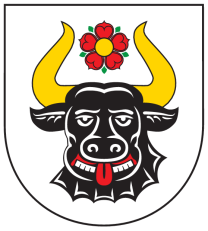 Gmina ZwierzynNasz Znak: IO.6140.3.2021                                                           Zwierzyn, dnia 26.11.2021r.Informacja o wyborze ofertyZamawiającyGmina Zwierzynul. Wojska Polskiego 866-542 ZwierzynNip:	5991008091Telefon: 	95 761 75 80Fax: 		95 761 71 05Osoba upoważniona do kontaktów: Katarzyna Langnere-mail:	sekretariat@zwierzyn.plstrona WWW: www.bip.zwierzyn.pl 		www.zwierzyn.plNazwa zadania: WYKONANIE USŁUG W ZAKRESIE  REALIZACJI ZADAŃ ZWIĄZANYCH Z ZAPEWNIENIEM CAŁODOBOWEJ OPIEKI WETERYNARYJNEJ W PRZYPADKU ZDARZEŃ DROGOWYCH Z UDZIAŁEM ZWIERZĄT  NA TERENIE GMINY ZWIERZYN W 2022 ROKU.Informacja o wyborze oferty:Urząd Gminy Zwierzyn informuje, że z nadesłana została jedna oferta: Gabinet Weterynaryjny OMNIVET  Marcin Węgrzyn ul. ks. St. Wyszyńskiego 4 , 66-500 Strzelce Krajeńskie, która została wybrana, gdyż spełnia warunki postępowania.Zestawienie ofert:Dziękujemy za składanie ofertLP.Nazwa Firmywykonanie usług w zakresie  realizacji zadań związanych z zapewnieniem całodobowej opieki weterynaryjnej w przypadku zdarzeń drogowych z udziałem zwierząt na terenie Gminy Zwierzyn w 2021 rokuLP.Nazwa Firmykwota brutto/1 m-c1Gabinet Weterynaryjny OMNIVET  Marcin Węgrzyn ul. ks. St. Wyszyńskiego 4, 66-500 Strzelce Krajeńskie621,00 zł